«ΑΤΟΜΙΚΑ ΔΕΛΤΙΑ ΥΓΕΙΑΣ ΜΑΘΗΤΗ»Σας ενημερώνουμε ότι τα Ατομικά Δελτία Υγείας Μαθητή ,Α.Δ.Υ.Μ. ,τα οποία είναι απαραίτητα για την εγγραφή των μαθητών στην Πρώτη Γυμνασίου και Πρώτη Λυκείου συμπληρώνονται και στο Κέντρο Υγείας Κατερίνης χωρίς καμία οικονομική επιβάρυνση για τους γονείς κατά τις ώρες λειτουργίας του  Κέντρου Υγείας και μετά από ραντεβού είτε με φυσική παρουσία είτε καλώντας στο 23510-76527. Σας παρακαλούμε όπως το κοινοποιήσετε σε όλες τις σχολικές δομές του Νομού μας επισημαίνοντας στους Δ/ντες να το αναρτήσουν σε εμφανές σημείο στο χώρο του σχολείου για την καλύτερη ενημέρωση του κοινού.                                                       Ο ΥΠΕΥΘΥΝΟΣ ΤΟΥ ΚΕΝΤΡΟΥ ΥΓΕΙΑΣ                                                                        ΖΑΪΡΕΣ  ΝΙΚΟΛΑΟΣ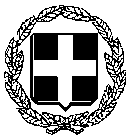 ΕΛΛΗΝΙΚΗ ΔΗΜΟΚΡΑΤΙΑΥΠΟΥΡΓΕΙΟ ΥΓΕΙΑΣ ΔΙΟΙΚΗΣΗ3ης ΥΓΕΙΟΝΟΜΙΚΗΣ ΠΕΡΙΦΕΡΕΙΑΣ  (ΜΑΚΕΔΟΝΙΑΣ)ΚΕΝΤΡΟ ΥΓΕΙΑΣ ΚΑΤΕΡΙΝΗΣΣ.Π.Μ.Π & ΕΦΗΒΟΥ Πληρ: Τοπάλη Δέσποινα        Τηλ : 2351035911                                     ΚΑΤΕΡΙΝΗ 24-5-2018               Αρ.Πρωτ.: 1655Προς :Δ/ΝΣΗ ΔΕΥΤΕΡΟΒΑΘΜΙΑΣΕΚΠΑΙΔΕΥΣΗΣ  Ν. ΠΙΕΡΙΑΣ